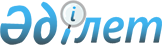 Туындау және таралу қатері төнген кезде шектеу іс-шаралары, оның ішінде карантин енгізілетін инфекциялық аурулардың тізбесін бекіту туралы
					
			Күшін жойған
			
			
		
					Қазақстан Республикасы Үкіметінің 2009 жылғы 30 желтоқсандағы № 2269 Қаулысы. Күші жойылды - Қазақстан Республикасы Үкіметінің 2015 жылғы 8 қыркүйектегі № 754 қаулысымен

      Ескерту. Күші жойылды - ҚР Үкіметінің 08.09.2015 № 754 қаулысымен (алғашқы ресми жарияланған күнінен бастап қолданысқа енгізіледі).      «Халық денсаулығы және денсаулық сақтау жүйесі туралы» Қазақстан Республикасының 2009 жылғы 18 қыркүйектегі Кодексіне сәйкес Қазақстан Республикасының Үкіметі ҚАУЛЫ ЕТЕДІ:



      1. Қоса беріліп отырған туындау және таралу қатері төнген кезде шектеу іс-шаралары, оның ішінде карантин енгізілетін инфекциялық аурулардың тізбесі бекітілсін.



      2. Осы қаулы алғаш рет ресми жарияланғаннан кейін он күнтізбелік күн еткен соң қолданысқа енгізіледі.      Қазақстан Республикасының

      Премьер-Министрі                               К. МәсімовҚазақстан Республикасы  

Үкіметінің       

2009 жылғы 30 желтоқсандағы

№ 2269 қаулысымен   

бекітілген        

Туындау және таралу қатері төнген кезде шектеу іс-шаралары,

оның ішінде карантин енгізілетін инфекциялық аурулардың тізбесі      1. Оба

      2. Тырысқақ

      3. Сары қызба

      4. Ауыр қатты респираторлық синдром

      5. Вирусты геморрагиялық қызбалар

      6. Фекальды-оральды жолмен берілетін вирусты гепатиттер

      7. Сүзек-қылау аурулары

      8. Сальмонеллез

      9. Дизентерия

      10. Басқа да қатты ішек инфекциялары

      11. Пандемиялық тұмау (A/H1N1 тұмауы, құс тұмауы және басқа да түрлері)

      12. Ауа-тамшы инфекциялары
					© 2012. Қазақстан Республикасы Әділет министрлігінің «Қазақстан Республикасының Заңнама және құқықтық ақпарат институты» ШЖҚ РМК
				